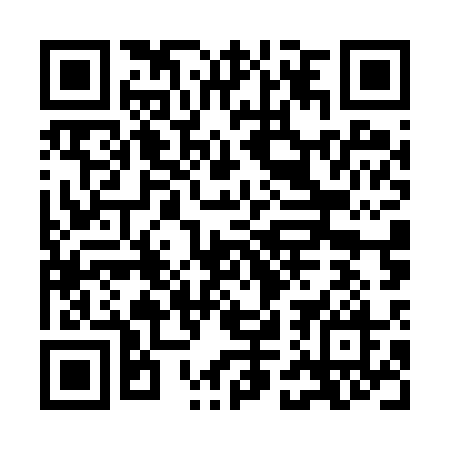 Prayer times for Saint Vincent Junction, Minnesota, USAMon 1 Jul 2024 - Wed 31 Jul 2024High Latitude Method: Angle Based RulePrayer Calculation Method: Islamic Society of North AmericaAsar Calculation Method: ShafiPrayer times provided by https://www.salahtimes.comDateDayFajrSunriseDhuhrAsrMaghribIsha1Mon3:315:291:335:509:3611:342Tue3:315:301:335:509:3611:343Wed3:325:311:335:509:3511:344Thu3:325:311:335:509:3511:345Fri3:335:321:345:509:3511:346Sat3:335:331:345:509:3411:347Sun3:345:341:345:509:3411:348Mon3:345:351:345:499:3311:339Tue3:355:361:345:499:3211:3310Wed3:355:371:345:499:3211:3311Thu3:365:381:345:499:3111:3312Fri3:365:391:355:499:3011:3213Sat3:375:401:355:499:2911:3214Sun3:385:411:355:499:2811:3215Mon3:385:421:355:489:2811:3116Tue3:395:431:355:489:2711:3117Wed3:395:441:355:489:2611:3018Thu3:405:451:355:479:2511:3019Fri3:415:461:355:479:2411:2920Sat3:425:471:355:479:2311:2721Sun3:445:491:355:469:2111:2522Mon3:465:501:355:469:2011:2323Tue3:495:511:355:469:1911:2124Wed3:515:521:355:459:1811:1925Thu3:535:541:355:459:1711:1626Fri3:555:551:355:449:1511:1427Sat3:585:561:355:449:1411:1228Sun4:005:571:355:439:1311:1029Mon4:025:591:355:439:1111:0730Tue4:046:001:355:429:1011:0531Wed4:076:011:355:429:0811:03